附件2:阅读不打烊，全民战疫情这注定是一个令人难忘的春节疫情蔓延全国牵动14亿人的心在这场抗“疫”攻坚战里我们坚决响应战”疫“的号召势将”宅道“进行到底但也深刻体会到了自家狗子想去遛遛的心情但是，要忍住！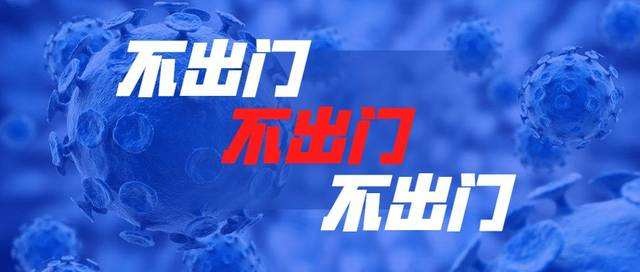 在这万众一心全民抗“疫”的特殊时期为与你一起共享这段特殊“宅“时光图书馆闭馆不闭网阅读不打烊联合超星精心策划推出全民战“疫”系列活动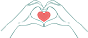 参与方式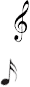 登陆超星学习通，输入商务职院邀请码：hnsw全部活动一览无余或者扫描各活动下方二维码即可参与未安装学习通的读者可以扫描下方二维码下载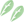 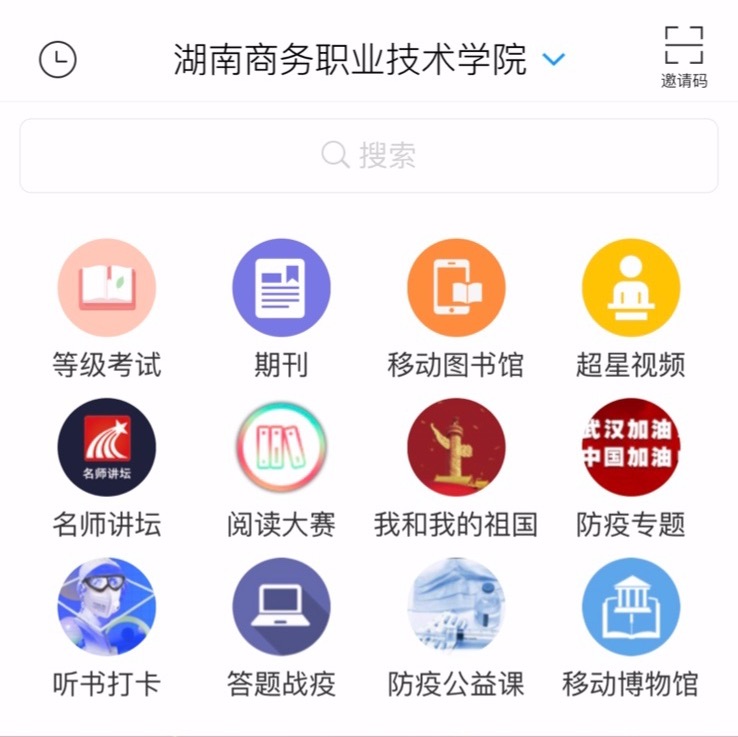 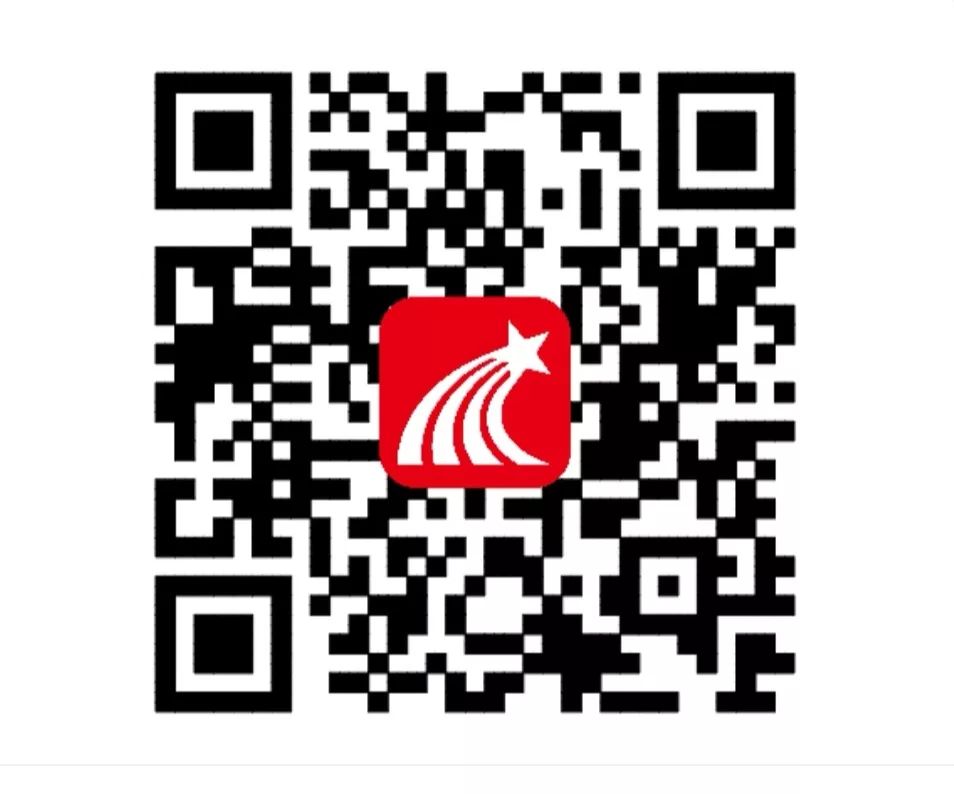 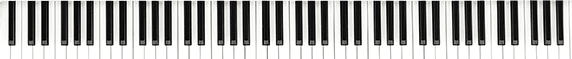 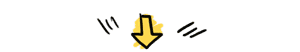 这有打卡达人的狂欢：活动1品读经典，全民战“疫”，听书打卡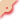 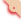 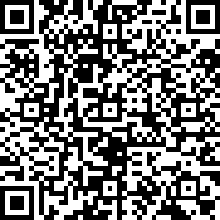 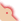 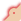 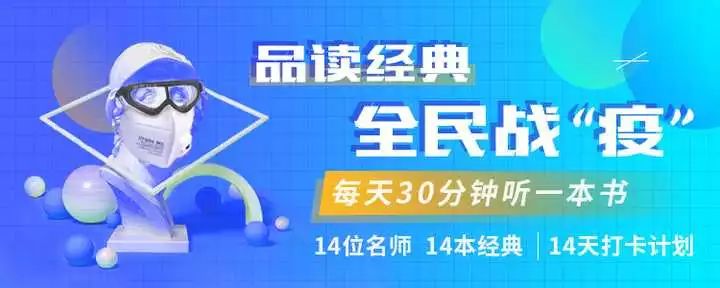 也有尽显身手的战”疫”答题活动2答题战疫——病毒科普知识竞赛比身手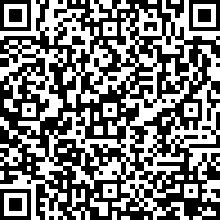 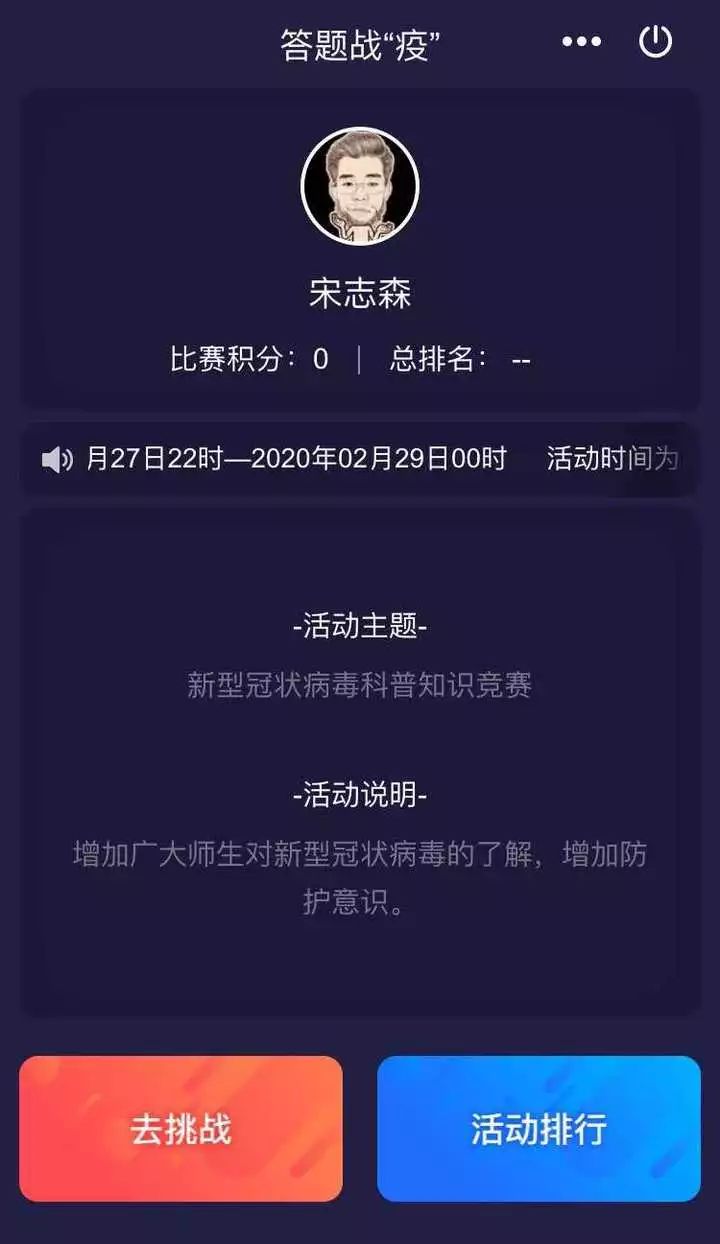 如果这些还不够还能带你博览古今走遍各大博物馆活动3移动博物馆——博物馆在家逛文物活起来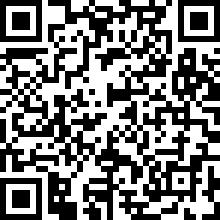 微信链接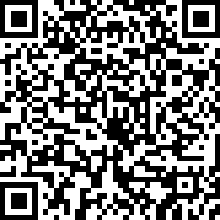 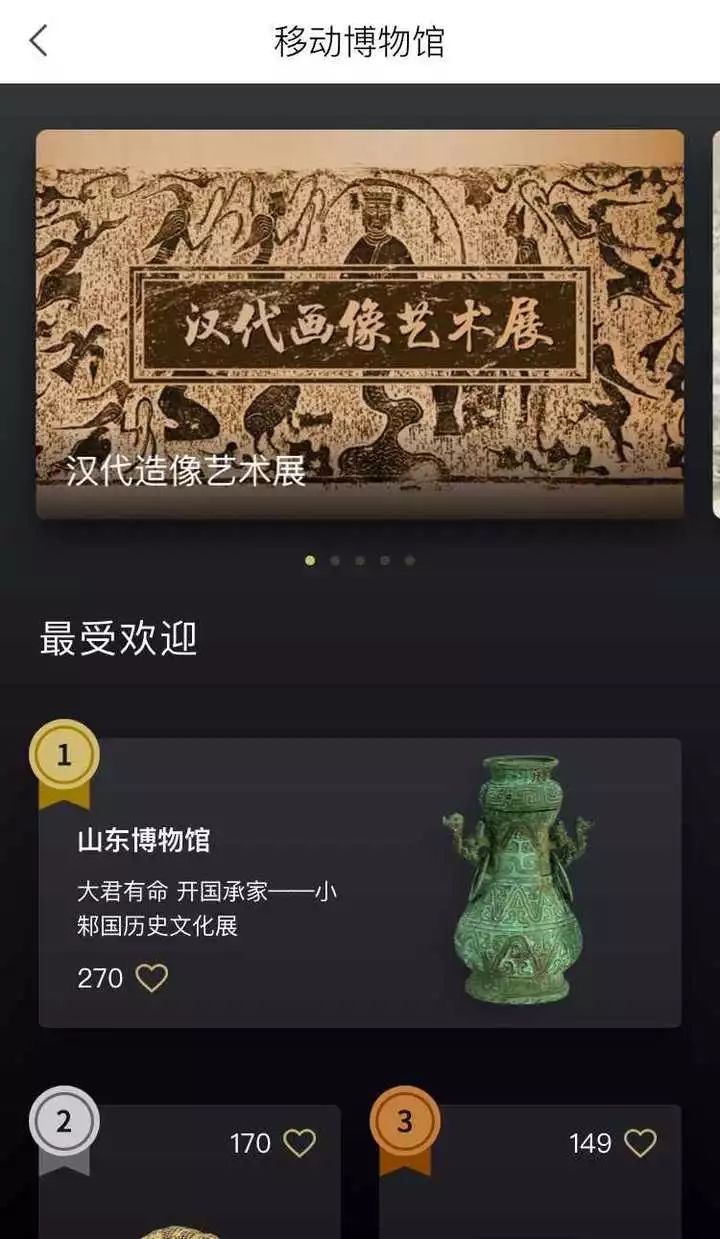 虽不能在抗“疫”一线献力但也能从自身做起加强疫情防范学习绝不拖一丝后腿！活动4防疫专题——新型冠状病毒知识全知道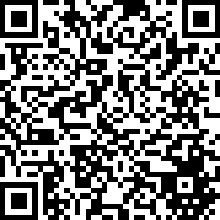 扫码即可参与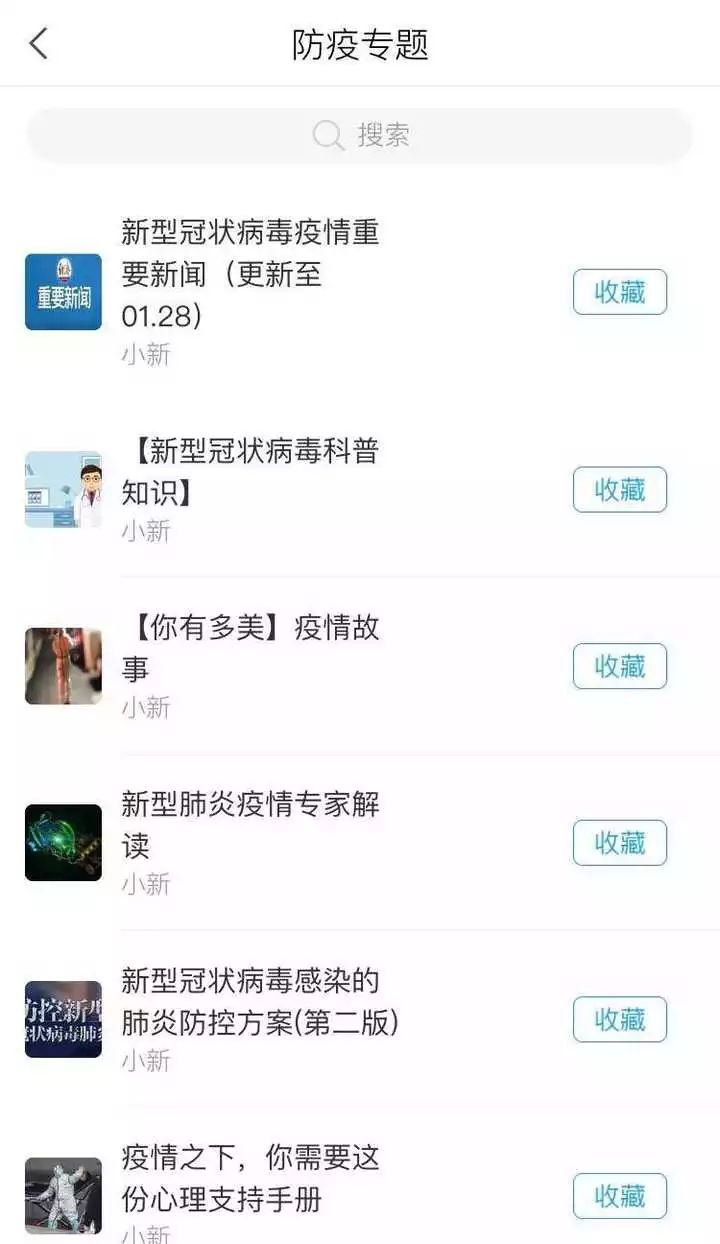 活动5防疫公益课——新型冠状病毒安全课                专题形式课程形式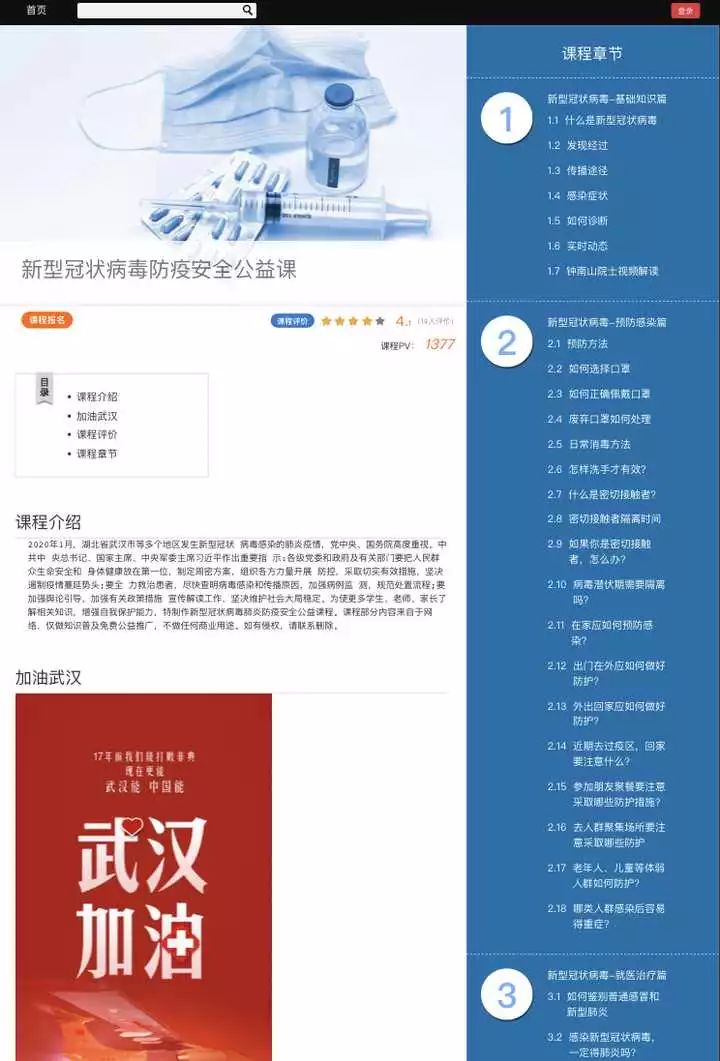 更多精彩尽在超星学习通商务职院移动图书馆 等你哦！他们在一线为我们保驾护航图书馆在这里点亮你我的“宅道”时光！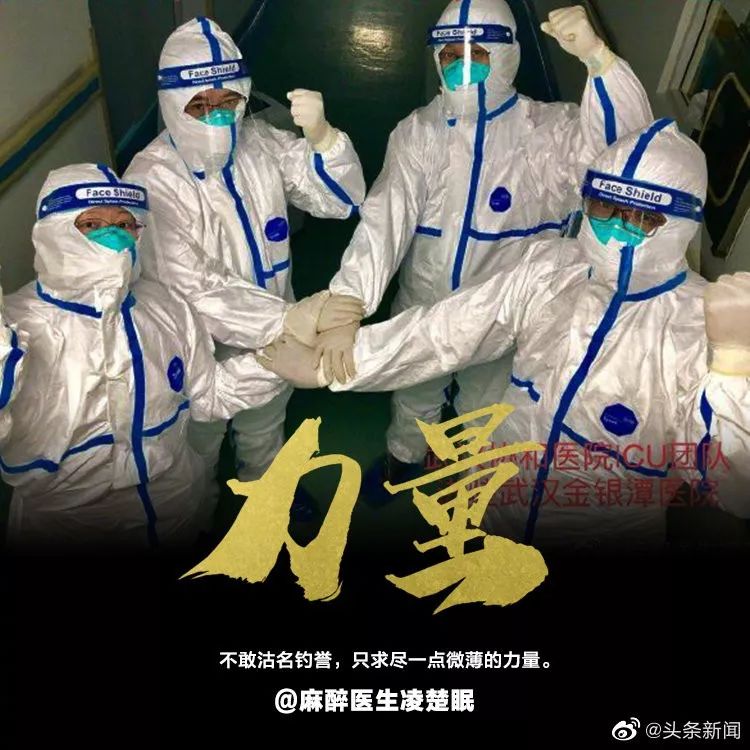 抗击疫情我们在行动！武汉，加油！中国，加油！